Map Elements Study GuideWhat details do these provide on a map?a. Map Key	b. Compass 	c. ScaleWhat does a physical map show?What does a political map show?What are some kinds of special purpose maps?What are the most important lines of latitude and longitude?How do you find the actual distance between places using the scale?How do you find the correct coordinates on a map?Do you know the seven continents?Do you know the five oceans?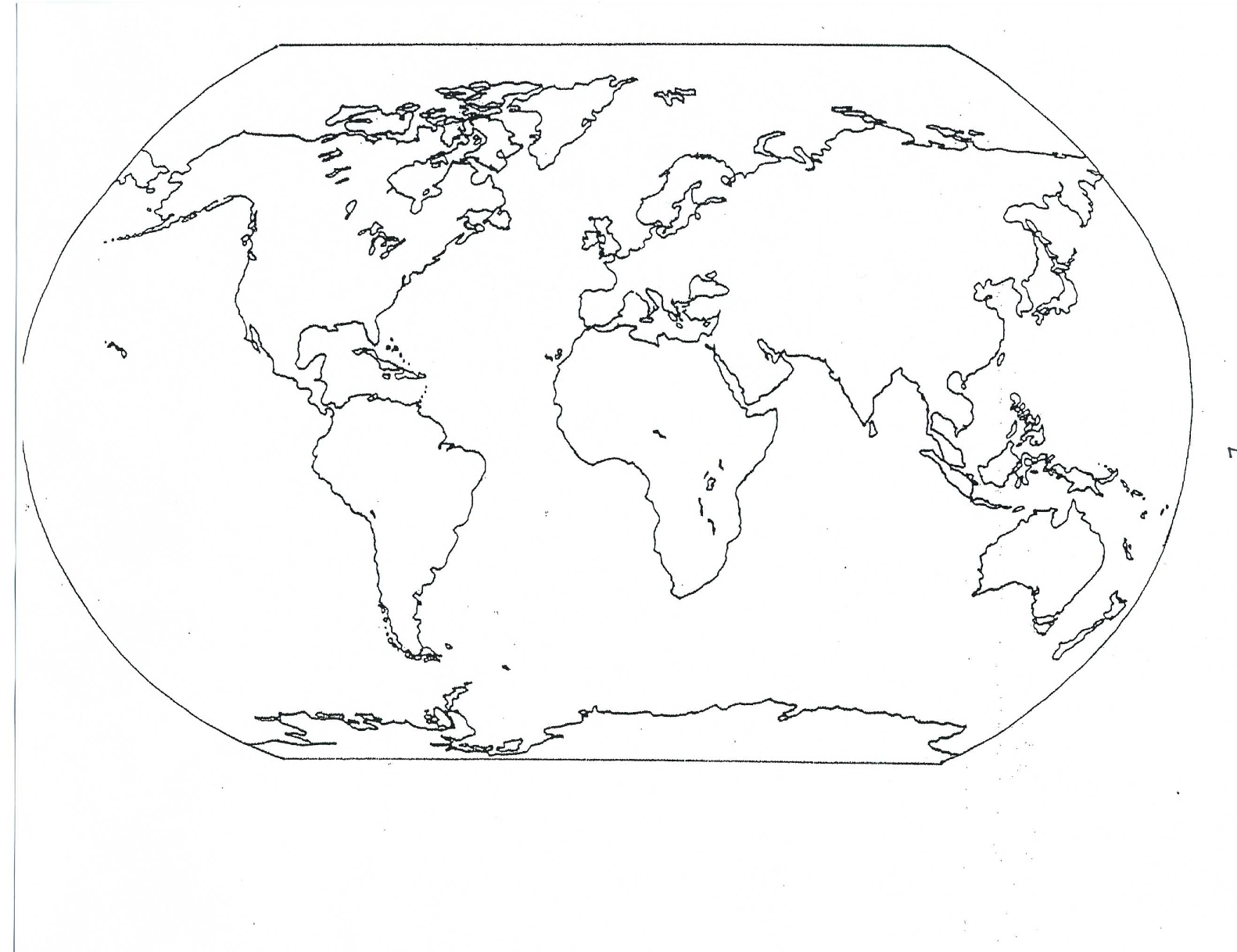 